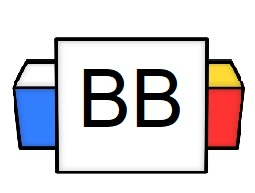 Question 1: What is your favorite punctuation mark?Answer: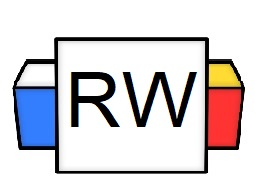 Directions: Underline any red words that appear in the video. Fill in the blanks with whatever appears in the white text when sentences are corrected. These are keywords and concepts. ReviewQuestion: What is a sentence?A sentence is a group of words expressing a complete thought.Complete sentences are made up of two items:SubjectPredicateExample: General Grammar has the coolest episodes.Types of SentencesThere are 4 types of sentences:DeclarativeInterrogativeImperativeExclamatory There are only 3 punctuation marks with which to end a sentence.Period.Question Mark?Exclamation Point!Declarative SentenceA declarative sentence expresses an opinion or makes a statement. It makes a declaration.It ends in a period. Example: That squirrel is following me.Example: He swam with megalodon sharks. Interrogative SentenceAn interrogative sentence asks a question. This type of sentence often begins with who, what, where, when, why, how, or doIt ends in a question mark. Example: Who sent you? Who do you work for?Example: Why do I always burn the pizza?Imperative SentenceAn imperative sentence makes a request or demand. It usually ends in a period; however, it can end in an exclamation point (under certain circumstances). 
Example:You need to leave me alone.You need to leave me alone!Example:Please take the train.Take the train and get out of here!Exclamatory SentenceAn exclamatory sentence expresses intense emotions. It ends in an exclamation point.Example: He is trying to overthrow me!Example: My life is descending into the dark abyss of the sea!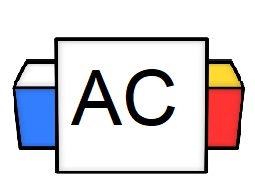 Directions: For this section, write an original sentence for each of the sentence types and post them into the commentDeclarative ImperativeInterrogativeExclamatoryBrainstorming Area: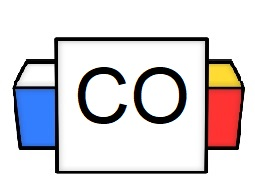 Your Answers: Declarative:Imperative:Interrogative:Exclamatory:Extra Notes